            Chur, im März 2019Veröffentlichung der RangkandidatInnen in der Fachzeitschrift haptik.chSehr geehrte Ausbildnerinnen und AusbildnerEin guter Lehrabschluss verdient eine Würdigung!Wir möchten Sie bitten, Lehrabschlüsse im Rang, d.h. ab einem Notendurchschnitt von 5,3 dem VSP-Sekretariat zu melden. Die erfolgreichen Kandidatinnen und Kandidaten werden dann in der Zeitschrift haptik.ch veröffentlicht. Bitte füllen Sie untenstehenden Talon aus und senden Sie ihn zusammen mit einer digitalen Portrait-Foto (Auflösung mind. 300 KB) bis 12. Juli 2019 an das VSP-Sekretariat.Mit freundlichen GrüssenVerband Schweizer Papeterien VSPBenedikt KochBerufsbildungssekretariatWir melden folgenden Lehrabschluss im Rang:Vorname und Name: …………………………………………………………………………………..Name und Ort des Ausbildungsbetriebs:  …………………………………………………………...……………………………………………………………………………………………………………Notendurchschnitt an der Schlussqualifikation: ……………………………………………………Bitte bis 12. Juli 2019 einsenden an das VSP-Sekretariat info@papeterie.ch 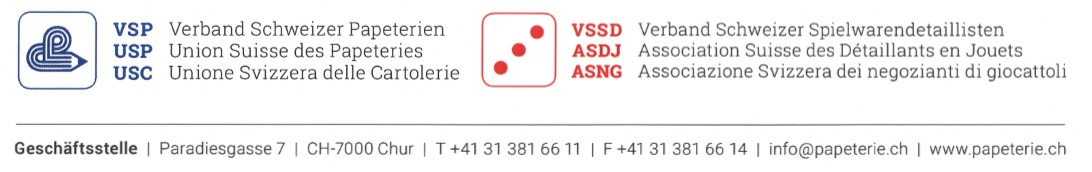 